The City SchoolClass 11Chapter1 Worksheet paper 2017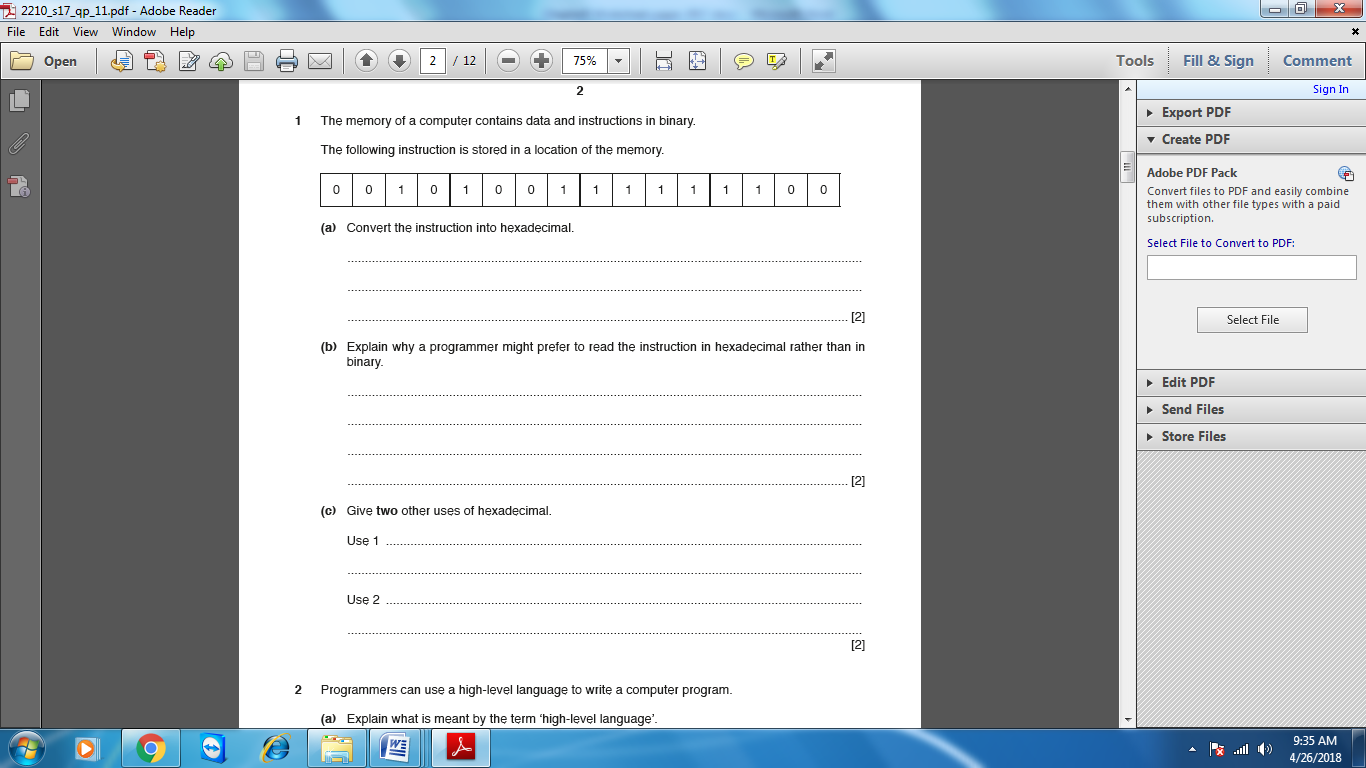 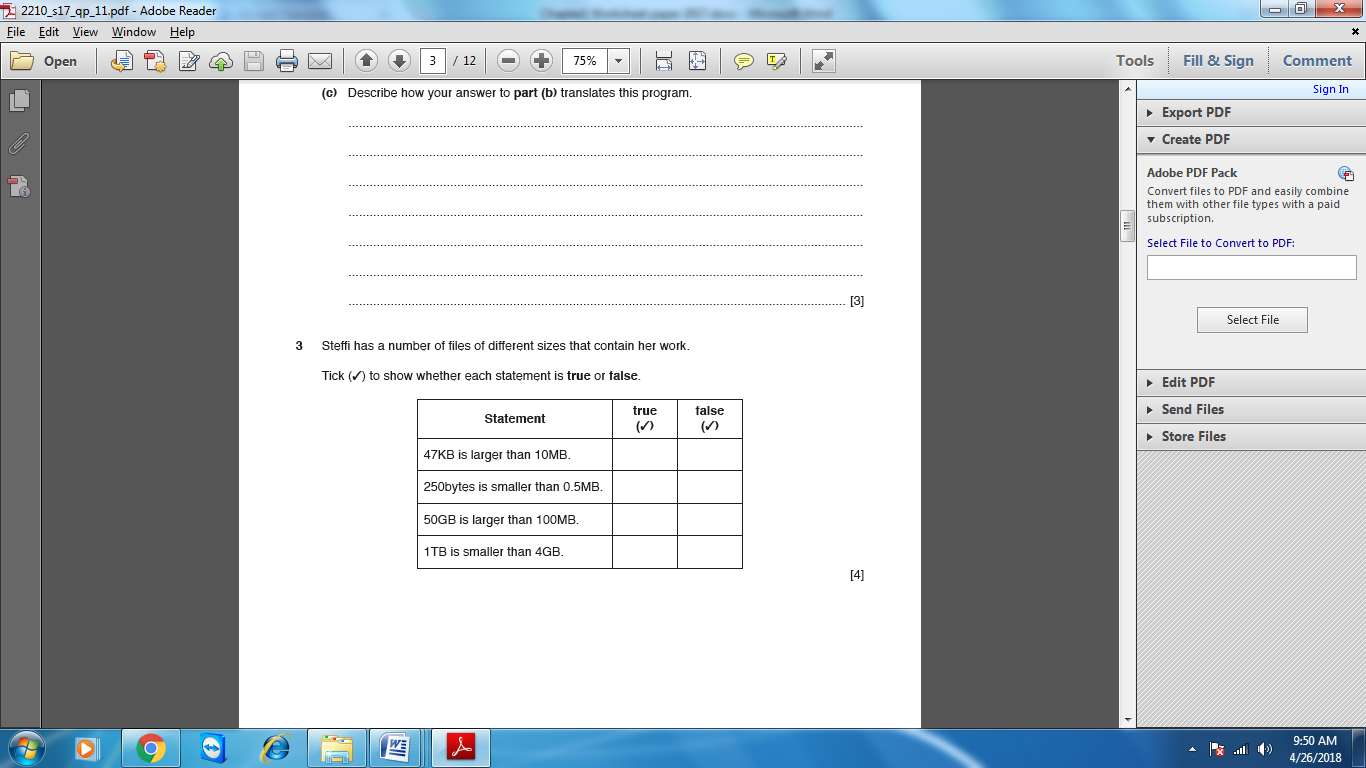 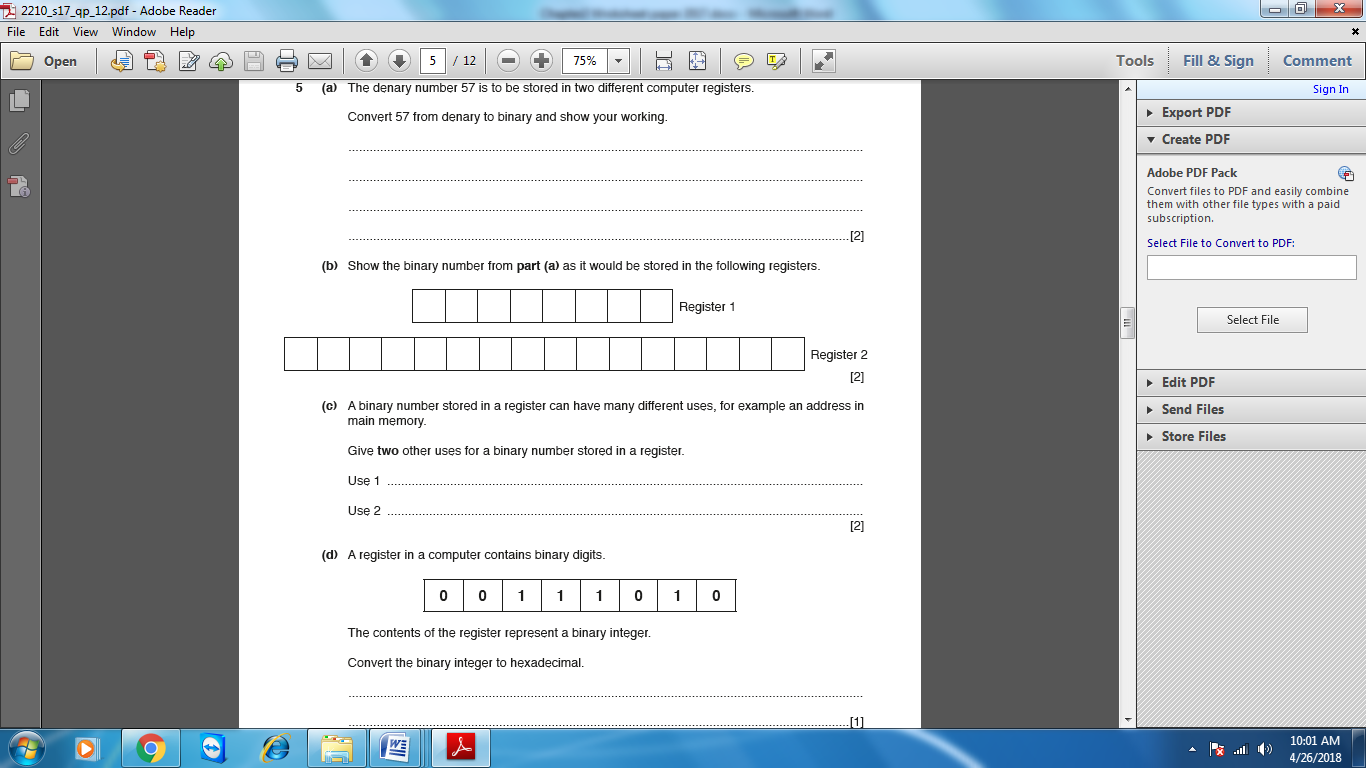 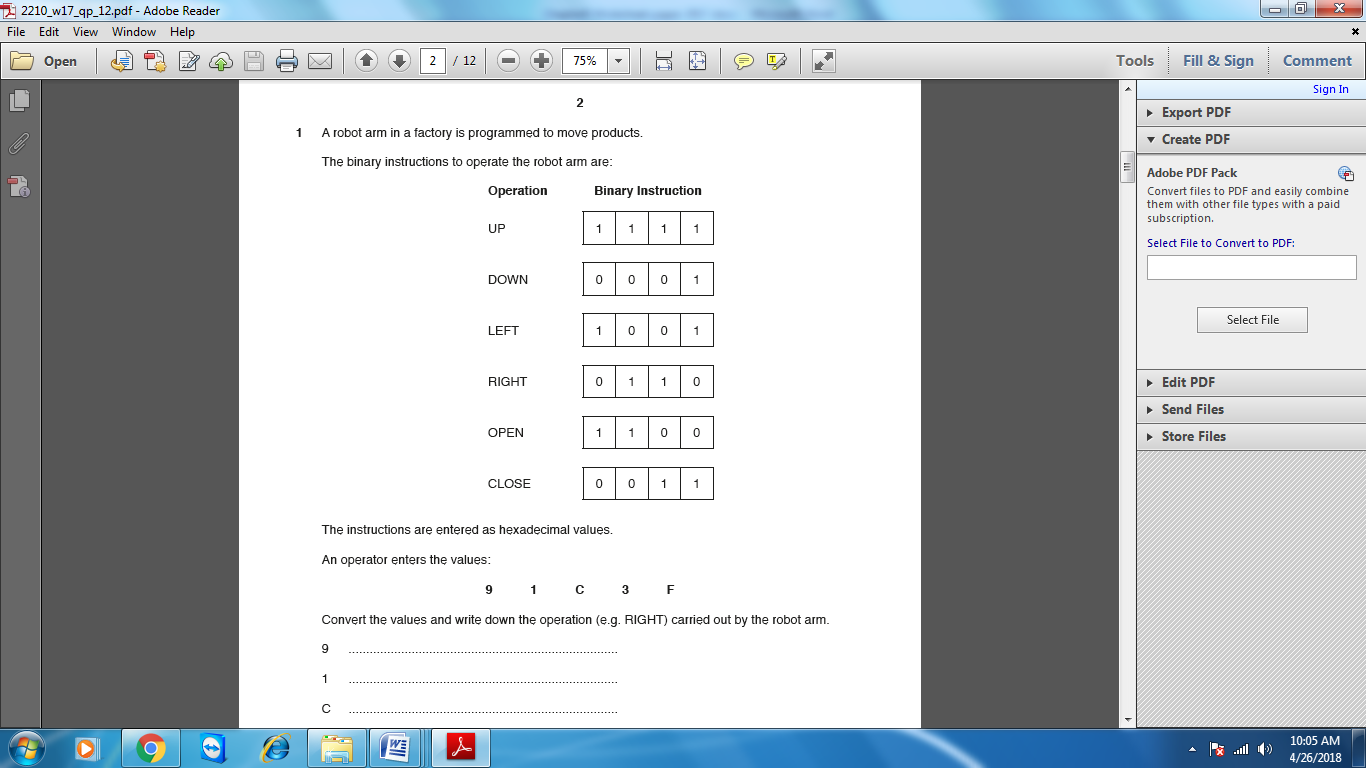 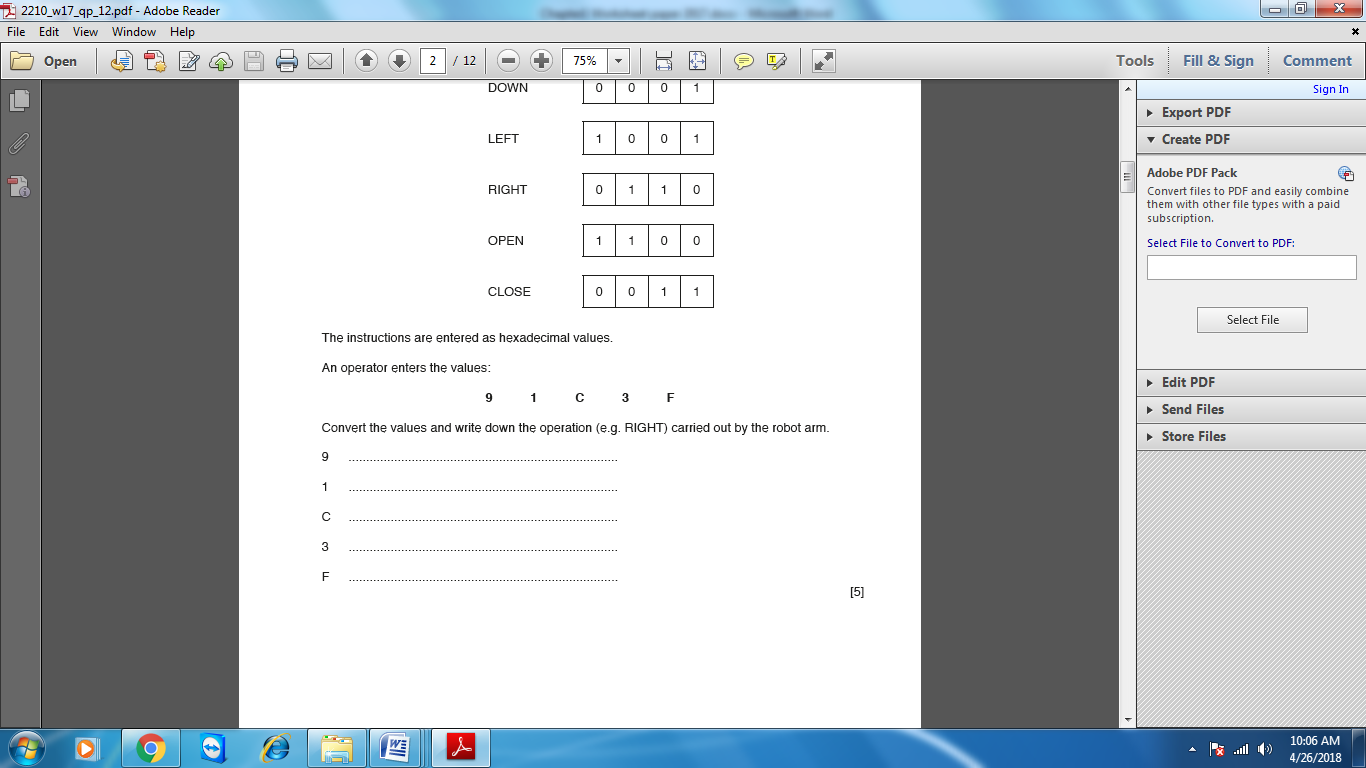 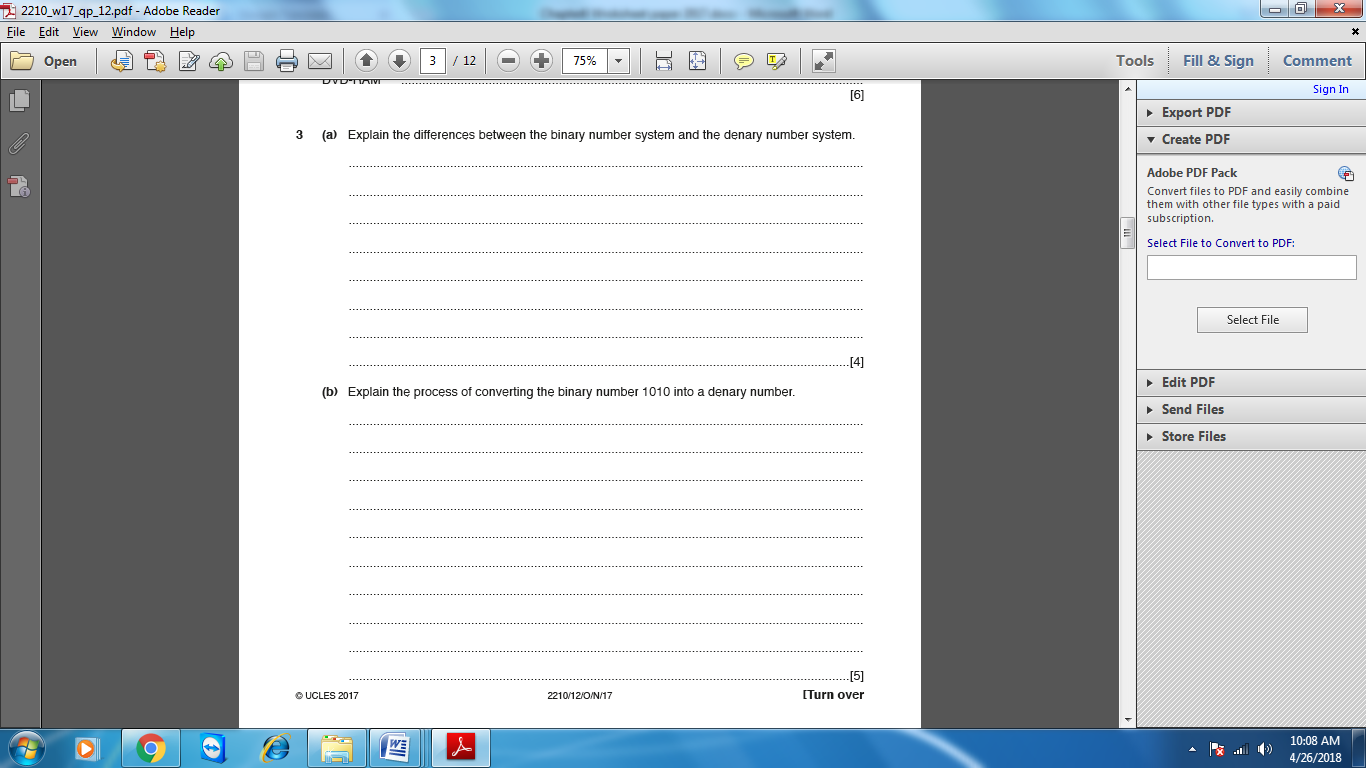 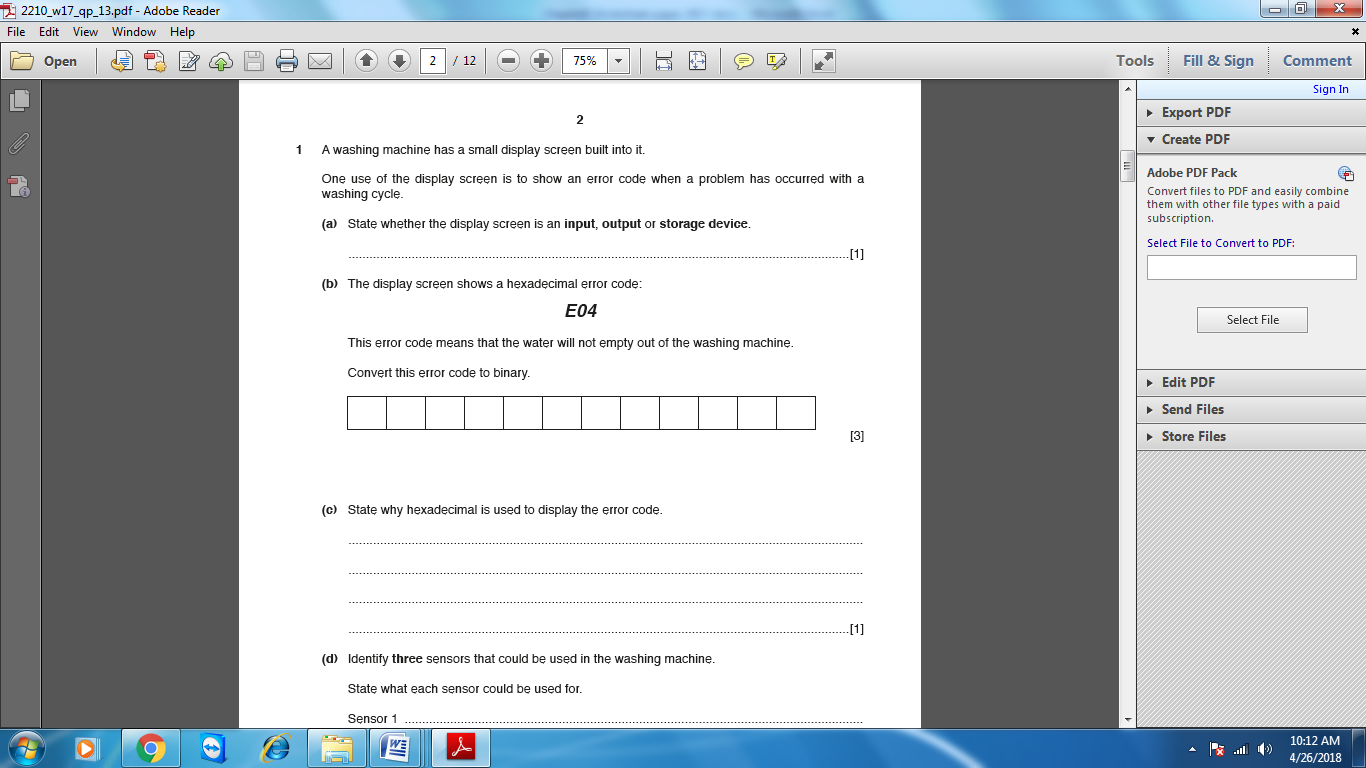 